El codirector que se proponga ha de ser profesional especialista en la materia. El estudiante debe aportar con la presente solicitud el Curriculum Vitae de dicho profesional. La UCAV se reserva el derecho de aceptación del codirector propuesto.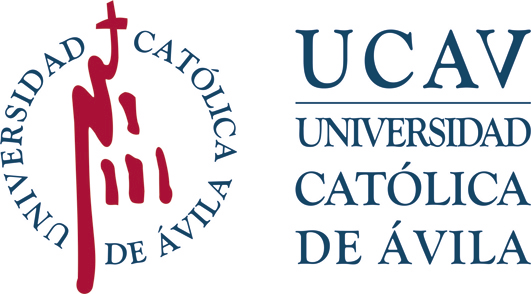 Comisión de TFG: A-TSOLICITUD y ASIGNACIÓN DE ÁREA TEMÁTICA TRABAJOS FIN DE GRADOSOLICITUD y ASIGNACIÓN DE ÁREA TEMÁTICA TRABAJOS FIN DE GRADOFacultad de Ciencias y Artes: Área de InformáticaGrado en INGENIERÍA INFORMÁTICA – SISTEMAS DE INFORMACIÓNCurso 2021/2022Facultad de Ciencias y Artes: Área de InformáticaGrado en INGENIERÍA INFORMÁTICA – SISTEMAS DE INFORMACIÓNCurso 2021/2022DATOS PERSONALES DEL ESTUDIANTE Por favor, indique sus datos en mayúsculas.DATOS PERSONALES DEL ESTUDIANTE Por favor, indique sus datos en mayúsculas.DATOS PERSONALES DEL ESTUDIANTE Por favor, indique sus datos en mayúsculas.DATOS PERSONALES DEL ESTUDIANTE Por favor, indique sus datos en mayúsculas.NOMBRE Y APELLIDOS: NOMBRE Y APELLIDOS: NOMBRE Y APELLIDOS: NOMBRE Y APELLIDOS: Nº DNI/TIE/PASAPORTE: Nº DNI/TIE/PASAPORTE: Nº DNI/TIE/PASAPORTE: Nº DNI/TIE/PASAPORTE: DOMICILIO: DOMICILIO: DOMICILIO: DOMICILIO: LOCALIDAD: PROVINCIA: PROVINCIA: CP: TELÉFONO MÓVIL (Obligatorio): TELÉFONO MÓVIL (Obligatorio): TELÉFONO FIJO: TELÉFONO FIJO: CORREO ELECTRÓNICO (Obligatorio): CORREO ELECTRÓNICO (Obligatorio): CORREO ELECTRÓNICO (Obligatorio): CORREO ELECTRÓNICO (Obligatorio): SELECCIÓN DE AREAS TEMÁTICAS POR ORDEN DE PREFERENCIA: El estudiante debe numerar de 1 a 8 el orden de preferencia de todas las áreas temáticas. Los títulos de los TFG en la página 2 del presente documento.SELECCIÓN DE AREAS TEMÁTICAS POR ORDEN DE PREFERENCIA: El estudiante debe numerar de 1 a 8 el orden de preferencia de todas las áreas temáticas. Los títulos de los TFG en la página 2 del presente documento.SELECCIÓN DE AREAS TEMÁTICAS POR ORDEN DE PREFERENCIA: El estudiante debe numerar de 1 a 8 el orden de preferencia de todas las áreas temáticas. Los títulos de los TFG en la página 2 del presente documento.SELECCIÓN DE AREAS TEMÁTICAS POR ORDEN DE PREFERENCIA: El estudiante debe numerar de 1 a 8 el orden de preferencia de todas las áreas temáticas. Los títulos de los TFG en la página 2 del presente documento.SELECCIÓN DE AREAS TEMÁTICAS POR ORDEN DE PREFERENCIA: El estudiante debe numerar de 1 a 8 el orden de preferencia de todas las áreas temáticas. Los títulos de los TFG en la página 2 del presente documento.Código ÁreaDENOMINACIÓN DEL ÁREA TEMÁTICADENOMINACIÓN DEL ÁREA TEMÁTICADENOMINACIÓN DEL ÁREA TEMÁTICAOrden de PreferenciaA1Administración de Sistemas InformáticosAdministración de Sistemas InformáticosAdministración de Sistemas InformáticosA2Aplicaciones OnlineAplicaciones OnlineAplicaciones OnlineA3Bases de DatosBases de DatosBases de DatosA4Comunicaciones y Seguridad en Redes InformáticasComunicaciones y Seguridad en Redes InformáticasComunicaciones y Seguridad en Redes InformáticasA5Diseño Gráfico (OPEN GL, QT, JAVA 3D) y Aplicaciones de EscritorioDiseño Gráfico (OPEN GL, QT, JAVA 3D) y Aplicaciones de EscritorioDiseño Gráfico (OPEN GL, QT, JAVA 3D) y Aplicaciones de EscritorioA6Inteligencia ArtificialInteligencia ArtificialInteligencia ArtificialA7Legislación y Normas de Calidad en Sistemas de InformaciónLegislación y Normas de Calidad en Sistemas de InformaciónLegislación y Normas de Calidad en Sistemas de InformaciónA8Otros (especifique área): Otros (especifique área): Otros (especifique área):  Solicito Codirector externo a la UCAV (1).  Solicito Codirector externo a la UCAV (1). Nombre del Codirector que propone Nombre del Codirector que propone Nombre del Codirector que propone Propuesta Título TFG: Propuesta Título TFG: Propuesta Título TFG: Propuesta Título TFG: Propuesta Título TFG: Breve descripción de la propuesta de TFG: Breve descripción de la propuesta de TFG: Breve descripción de la propuesta de TFG: Breve descripción de la propuesta de TFG: Breve descripción de la propuesta de TFG: Observaciones que el estudiante considere de interés: Observaciones que el estudiante considere de interés: Observaciones que el estudiante considere de interés: Firma del estudianteFecha de la Solicitud: Firma del estudianteFecha de la Solicitud: ASIGNACIÓN DE ÁREA TEMÁTICA Y DIRECTOR/CODIRECTOR: El Coordinador responsable de TFG según titulación/área, debe resolver la presente solicitud, fecharla y firmarla.ASIGNACIÓN DE ÁREA TEMÁTICA Y DIRECTOR/CODIRECTOR: El Coordinador responsable de TFG según titulación/área, debe resolver la presente solicitud, fecharla y firmarla.ASIGNACIÓN DE ÁREA TEMÁTICA Y DIRECTOR/CODIRECTOR: El Coordinador responsable de TFG según titulación/área, debe resolver la presente solicitud, fecharla y firmarla.Vista la solicitud formalizada por el estudiante, se acuerda asignarle la siguiente Área Temática y Director de TFG:Vista la solicitud formalizada por el estudiante, se acuerda asignarle la siguiente Área Temática y Director de TFG:Vista la solicitud formalizada por el estudiante, se acuerda asignarle la siguiente Área Temática y Director de TFG:Área Temática del TFG: Área Temática del TFG: Área Temática del TFG: Director de TFG: Director de TFG: Director de TFG: Codirector de TFG (si lo hubiere): Codirector de TFG (si lo hubiere): Codirector de TFG (si lo hubiere): Nombre del Coordinador que resuelve:      Fecha de la Resolución: Nombre del Coordinador que resuelve:      Fecha de la Resolución: Firma del CoordinadorIMPORTANTE: La presente asignación de Área Temática y de Director de TFG caduca al finalizar el curso académico en el que se formalizó la presente solicitud.